ŠKOLNÍ PREVENTIVNÍ STRATEGIEZákladní školy Kostelec nad Černými lesy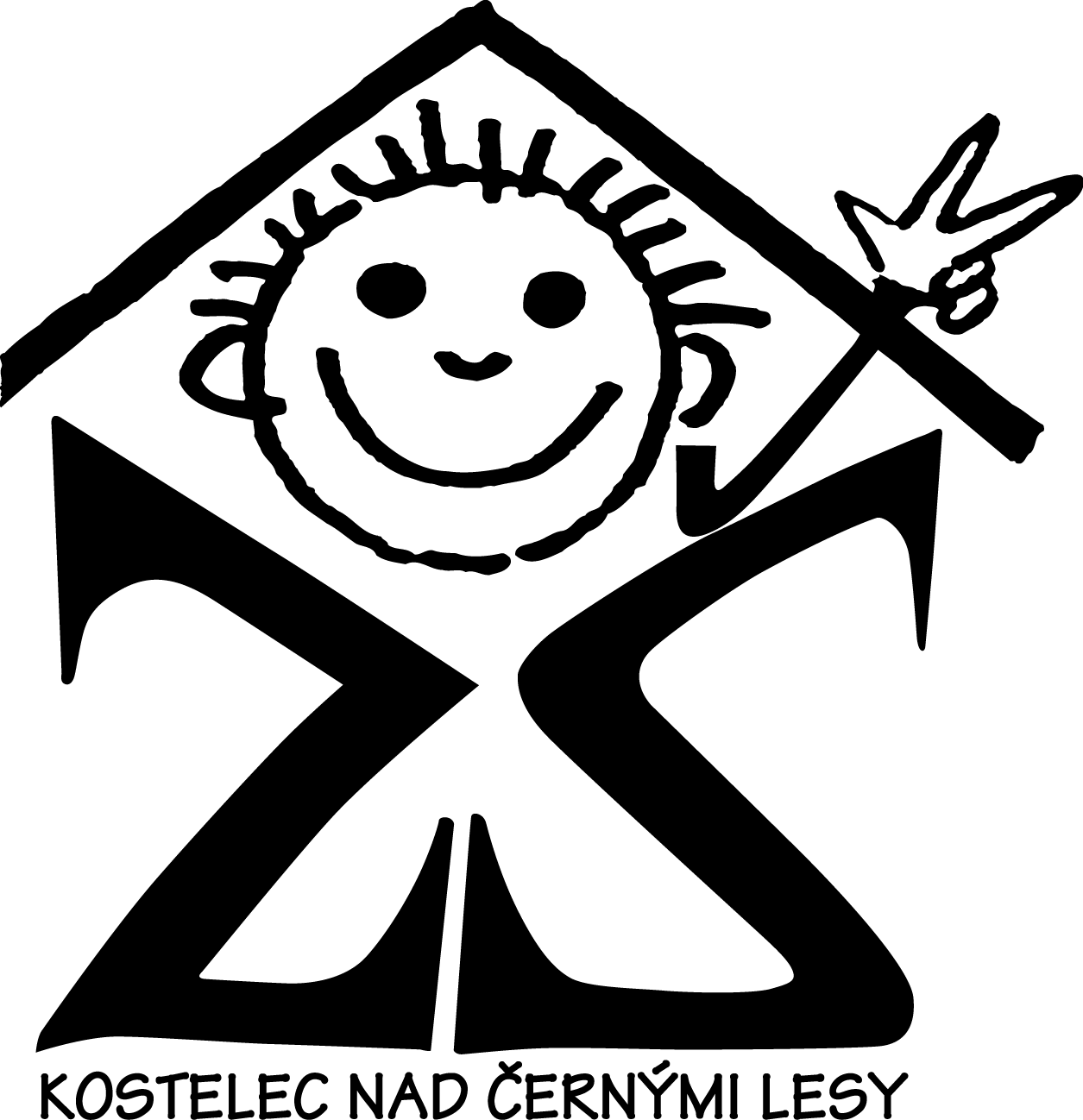 školní rok 2023-2024Základní škola Kostelec nad Černými lesy, nám. Smiřických 33, 281 63 Kostelec nad Černými lesytel.: 321 697 228; e-mail: reditelna@zskncl.cz;http: www.zskncl.cz/phprs1. OBECNÁ USTANOVENÍŠkolní preventivní strategie vychází z Metodického doporučení k primární prevenci rizikového chování u dětí a mládeže č.j.: 21291/2010-28Školní preventivní strategie Základní školy Kostelec nad Černými lesy je nedílnou součástí vlastního školního vzdělávacího programu pro základní vzdělávání „Naše škola -škola bez bariér.“ A dále se opírá dokumenty: Národní strategie primární prevence rizikového chování dětí a mládeže na období 2019-27, Krajská strategie primární prevence na období 2019-2027. 	Škola vytváří tento program jako základní nástroj prevence. Nárůst různých forem projevů rizikového chování u dětí školního věku se stává celospolečenským problémem. Děti patří k nejohroženější skupině, proto je důležité zahájit primární prevenci právě v období základní školní docházky a témata prevence (dle věku a rozumové vyspělosti) začlenit i do tematických programů v rámci vzdělávání od nejnižších ročníků. Z pohledu primární prevence rizikového chování u dětí a mládeže směřuje program školy k předcházení a minimalizaci jevů spojených s rizikovým chováním a jeho důsledky.  Hlavním cílem v oblasti primární prevence rizikového chování u dětí a mládeže je výchova žáků ke zdravému životnímu stylu, k rozvoji osobnostní a emočně sociální, k rozvoji komunikačních dovedností, pozitivního sociálního chování a psychosociálních dovedností. V rámci preventivní strategie probíhá specifická primární prevence = aktivity                      a programy specificky zaměřené na předcházení a omezování výskytu jednotlivých forem rizikového chování a nespecifická prevence = aktivity podporující zdravý životní styl                      a osvojování pozitivních sociokulturních vzorců chování. 2. ZMAPOVÁNÍ SOUČASNÉ SITUACE VE ŠKOLEV současné době je největším problémem žáků vliv sociální změny v době distanční výuky.  Duševní nepohoda, přetlak, zvýšená slovní i fyzická agresivita má vzestupnou tendenci. Dalším naléhavým problémem zůstává u žáků experimentování s užíváním nikotinu, (kdy hlavně věk tzv. začínajících kuřáků rapidně klesá) a alkohol (hlavně u starších žáků). V určité míře přetrvává u žáků neúcta k práci druhých - poškozování cizího majetku.Zaměřujeme se proto také na vzájemné vztahy mezi vrstevníky, užívání sociálních sítí a jejich rizika a práci uvnitř třídních kolektivů. K tomu jsou směrovány mnohé školní aktivity – projektové dny, školní výlety, spaní ve škole, sportovní a adaptační kurzy, tematické programy v rámci všeobecné primární prevence, odborné a interaktivní přednášky, tematické besedy, besedy s policií a hasiči aj. stav školy z hlediska patologických jevů, její zaměřeníVztah učitel – žákBudujeme vzájemnou důvěru mezi učitelem a žákem. Žák ví, že se může na učitele obrátit a bude respektován jeho názor, jeho potřeby. Učitel se zajímá o žáka, podněcuje dialog. Učitel získává důvěru žáka i prostřednictvím budování vztahu s rodinou, sociálním prostředím žáka. Při řešení problémů je učitel otevřen komunikaci s žákem, s rodičem, širší rodinou, ostatními pedagogy, výchovným poradcem a dalšími. Na základě dosažení dohody o společných cílech a postupech dochází k celkové a jednotné podpoře žáka. Skupinová práceŽáci velkou část vyučování spolupracují- ve dvojicích, ve skupinách. Učitel věnuje pozornost spolupráci ve skupinách, podporuje naslouchání, zapojení všech členů skupiny, reflektuje s žáky skupinovou práci a podporuje tak rozvoj kompetencí týmové práce, řešení konfliktu (učitel podporuje odpovědnost žáka za řešení konfliktu). Žáci se učí vést diskuzi, vyjadřovat své názory, naslouchat druhým a vhodným způsobem reagovat na kritiku. Jednou z možností je například vedení komunitního kruhu, ve kterém má každý právo diskutovat na základě pravidel diskuse, sdílet své pocity, obavy, radosti, zážitky, podněty k životu třídy, klást otázky. Projektové vyučování V rámci projektů se žáci mohou blíže seznámit s děním kolem sebe a aktuálními tématy. Umožňuje intenzivní spolupráci tříd v rámci ročníku. Žáci se navzájem poznávají a dokáží spolupracovat starší s mladšími. Je to podstatný prvek prevence šikany starších žáků vůči mladším. Individualizované hodnocení, slovní hodnocení, sebehodnocení, zpětná vazba skupinyŽáci dostávají komplexní zpětnou vazbu od učitele. Jsou informováni o svém pokroku i nedostatcích. Je oceňováno úsilí žáka a míra jeho pokroku bez srovnávání s výkonem ostatních. Je podporován jeho individuální talent a zájem. Diferenciace výuky může probíhat prostřednictvím práce ve skupinách podle zaměření žáka. Pomáháme žákovi vybudovat si důvěru v sebe, ve vlastní síly, pozitivní vztah k okolnímu světu. Komunikace s rodiči, veřejnostíUčitelé nabízejí všem rodičům možnost osobní individuální konzultace, nově i distančním způsobem. Rodiče mají také možnost po domluvě s ředitelem školy a vyučujícím navštívit výuku. Se souhlasem ředitele se zapojují do výuky v rámci svých možností a poznávají tak prostředí školy a lépe tak chápou potřeby svých dětí ve škole.Informovanost bude zaměřena zejména na oblast prevence užívání návykových látek a šikany. Pokud rodiče projeví zájem, rádi pro ně zajistíme alespoň jeden seminář nebo besedu s odborníkem. Pedagogická diagnostika Učitel věnuje pozornost žákům, registruje signály o možném problému žáka a hledá příčiny a vhodné formy nápravy. Pokud je třeba, spolupracuje s rodiči a výchovným poradcem, školním psychologem, který se zapojí do diagnostického a terapeutického procesu. Případně je využíváno dalších odborných institucí (PPP aj.) Potřebnost projektuŠkola nepřejímá zodpovědnost za výchovu ke zdravému životnímu stylu. Škola rodičům jen pomáhá v rozvoji dítěte jeho vzděláváním a socializací ve skupině dětí. Prevence založená ve společnosti předpokládá řadu spolupracujících složek. Vedle rodiny, škol a školských zařízení jsou to orgány sociálně právní ochrany dětí, zdravotnická zařízení, místní samosprávy, poradenské instituce ve školství, duchovní sdružení, policie, kulturní střediska, zájmové organizace, podnikatelské subjekty apod.  Škola usiluje o integraci primárně preventivních aktivit, které sama poskytuje, se službami specializovaných zařízení.Za problémy v oblasti primární prevence u dětí a mládeže jsou považovány:nechuť pedagogů vyvíjet aktivity, které nepřinášejí okamžitý viditelný výsledeknedostatečné využití stávající legislativy nedostatečná ochrana dětí před alkoholem a pasivním kouřením v rodině a na veřejnostivysoká společenská tolerance k legálním drogámmobilní telefony, internetliberalizace drogové politikyabsence pocitu zodpovědnosti za vlastní zdravípodceňování primární prevenceprevence pouze ve škole, po skončení vyučování nemožnost postihu, nekontrolovatelnost žákůprevence jen ve školách, absence prevence v rodináchneodbornost pedagogů v dané oblasti (absence právního vědomí)nedostatečné pravomoci školních metodiků prevenceZveřejnění informacíInformace budou zveřejňovány na nástěnkách vhodně rozmístěných v budově školy. Informace obsahují důležitá telefonní čísla a adresy (linky důvěry apod.) a další informace, které se vztahují k tématům zařazeným do Minimálního preventivního programu, zásady první pomoci při výskytu šikany. Na výběru témat umístěných na nástěnku se mohou žáci sami podílet právě svými dotazy vhazovanými do schránky důvěry.3. CÍLE VYPLÝVAJÍCÍ ZE ZMAPOVANÉ SITUACE3.1 HLAVNÍ DLOUHODOBÝ CÍL - vycházející jak z dokumentu MŠMT Národní strategie prevence rizikového chování dětí a mládeže na období 2019 - 2027, tak i z aktuálních potřeb školy.Výchova k předcházení, minimalizaci či oddálení rizikových projevů chování, ke zdravému životnímu stylu, k rozvoji pozitivního sociálního chování a rozvoji psychosociálních dovedností. Zvládání zátěžových situací osobnosti by mělo být standardní součástí výchovně vzdělávacího procesu v prostředí českých škol, která je zabezpečována kvalifikovanými a kompetentními osobami a institucemi. Motivace k opuštění rizikového chování, pokud již nastalo, a ochrana před dopady rizikového chování, pokud již nastalo ve výrazné formě.Naším cílem je vytvářet kvalitní mezilidské vztahy, příznivé klima školy a prevencí pak předcházet sociálně patologickým projevům v chování žáků, formovat jejich postoje a návyky. Cílená a programově zaměřená práce s třídním kolektivem pomůže vytvářet kamarádské a nezávadné prostředí ve třídě, zlepšuje komunikaci mezi dětmi a pomáhá odstranit některé projevy nevůle a agresivity. Vypěstovat u žáků pocit zodpovědnosti za své jednání, respekt a úctu k osobnosti i práci druhého.Základními cíli strategie primární prevence rizikového chování mohou být:výchova ke zdravému životnímu stylurozvoj a podpora sociálních kompetencí funkční informační systém, funkční systém vzdělávání školních metodiků, vícezdrojové a víceleté financování projektů primární prevence.3.2 STŘEDNĚDOBÝ CÍL Distribuce metodických materiálůZapojování rodin do života školProškolení školního metodika v rámci specializačního studia školních metodiků prevence podle vyhlášky č. 317/2005 Sb. o dalším vzdělávání pedagogických pracovníků a kariérním růstuPravidelné zapojování do grantového systému prostřednictvím vlastních projektůFinanční zabezpečení funkce školního metodika prevence (snížená přímá míra vyučovací povinnosti)Vytvoření a podpora systému víceletého financování pro oblast primární prevence rizikového chování Školní preventivní strategii a Minimální preventivní program) zařadit do školních vzdělávacích programůCílem působení v oblasti prevence rizikového chování je dítě odpovědné za vlastní chování a způsob života v míře přiměřené jeho věkus posílenou duševní odolností vůči stresu, negativním zážitkům a vlivůmschopné dělat samostatná (a pokud možno správná) rozhodnutís přiměřenými sociálně psychologickými dovednostmischopné řešit, případně schopné nalézt pomoc pro řešení problémůs vyhraněným negativním vztahem k návykovým látkámpodílející se na tvorbě prostředí a životních podmínek.3.3 SPECIFICKÉ KRÁTKODOBÉ CÍLENa základě současné situace posilujeme právní povědomí žáků a snižujeme rizika  netholismu a stálou prioritou je také předcházet prvním zkušenostem s kouřením a s alkoholem.Prevence vandalismu – budovat a posilovat u žáků pocit odpovědnost (za poničený majetek škol nést i důsledky činu - pomoci opravit, uhradit škodu), prevence typu agresivity směřované proti věcem.Udržovat dobré a zdravé vztahy mezi školou a rodinou (prevence záškoláctví).Zapojovat rodiče do aktivit školy (odpoledne s rodiči, den otevřených dveří, předvánoční výstava, projekt Vánoce ve škole, školní akademie, atd.).Zaměřit se na všeobecnou primární prevenci ve větší míře také na 1.stupni, upozorňovat a seznamovat děti s nebezpečím únosu, delikvencí v oblasti pedofilie, nebezpečí na sociálních sítích, chováním v krizových životních situacích, ochrana veřejného zdraví, edukace hygienických návyků.Zmapování potřeb v oblasti primární prevence. Finanční podpora školní preventivní strategie.Prevence rizikového chování zahrnuje především aktivity v oblastech prevence:užívání návykových látek, alkoholu, tabákových a nikotinových výrobků, anabolik, medikamentů a dalších látek,rizikové chování v dopravě,poruchy příjmu potravy,násilí, šikanování, kyberšikana, týrání a zneužívání dětí v rodině, domácí násilí,homofobie - nepřátelství vůči lidem s menšinovou sexuální orientací či pohlavní identitou,extremismus - xenofobie, rasismus, intolerance a antisemitismus,vandalismus,záškoláctví,krádeže, formy násilného chování - kriminalita, delikvence, vandalismu,netolismus (virtuální drogy) a patologické hráčství (gambling),sebepoškozování,nová náboženská hnutí, sekty,rizikové sexuální chování,subkultury, hazardní hraní,psychické krize.4. VYMEZENÍ CÍLOVÉ SKUPINYStrategie je zaměřena na všechny žáky 1. - 9. ročníku základní školy, se zvláštním přihlédnutím k dětem ze sociálně slabšího a málo podnětného rodinného prostředí, dětem s nedostatečným prospěchem a s některými typy specifických vývojových poruch chování.U pedagogů je další vzdělávání zaměřeno na celý tým, se zvláštním přihlédnutím k začínajícím pedagogům a pedagogům bez odborné kvalifikace. Intenzivní vzdělávací aktivity jsou směřovány k pracovníkům, kteří zajišťují činnost školního poradenského pracoviště – výchovný poradce, metodik prevence, speciální pedagog, školní psycholog.Do systému informování jsou zapojeni všichni rodiče. Zvláštní pozornost je věnována skupinám rodičů tříd, kde se vyskytly negativní jevy, jako je šikana nebo výskyt drog. Individuální pozornost je pak věnována rodičům žáků, u kterých byl zjištěn výskyt návykových látek, konzumace alkoholu a kouření, rodičům žáků – agresorů v případech šikany.5. ZPŮSOB REALIZACEZákladními kompetencemi prevence v rámci podpory zdraví a zdravého životního stylu jsou-zvyšování sociální kompetence – rozvíjení sociálních dovedností, které napomáhají efektivní orientaci v sociálních vztazích, odpovědnosti za chování a uvědomění si důsledků jednáníposilování komunikačních dovedností – zvyšování schopnosti řešit problémy, konflikty, adekvátní reakce na stres, neúspěch, kritikuvytváření pozitivního sociálního klimatu – pocitu důvěry, bez nadměrného tlaku na výkon, zařazení do skupiny, práce ve skupině vrstevníků, vytvoření atmosféry pohody a klidu, bez strachu a nejistotyformování postojů ke společensky akceptovaným hodnotám – pěstování právního vědomí, mravních a morálních hodnot, humanistické postoje apod.Klíčové vyučovací oblasti jsouoblast přírodovědná 
(např. biologie člověka, fyziologie, biologické účinky drog, chemické aspekty drog atd.) oblast zdravého životního stylu 
(např. výchova ke zdraví, osobní a duševní hygieně, podmínky správné výživy, volný čas apod.) oblast společenskovědní 
(proces socializace jedince, užší a širší společenské prostředí, jedinec ve vzájemnéinterakci se sociálním prostředím apod.) oblast výchovy k občanství
(postavení rodiny ve společnosti, vedení domácnosti, správná výživa, zdravý vývoj apříprava na život, formy komunikace, zvyšování sociální kompetence dětí a mládeže, subjekty participující v oblasti prevence drog atd.) oblast sociálně právní 
(právní aspekty drog, práva dítěte, význam a cíle reklamy apod.) oblast sociální patologie 
(postoj společnosti ke zneužívání drog, delikventní chování, kriminalita, xenofobie, šikanování, rasismus apod.)5.1  PRÁCE PEDAGOGŮI. stupeňPrimární prevenci na prvním stupni zajišťuje především třídní učitel, s jednotlivými tématy se děti setkávají především v prvouce, tematickém bloku člověk a jeho svět, přírodovědě a vlastivědě. Při výuce pedagogové využívají různých metod – např. výklad, předávání informací, beseda, samostatná práce, skupinová práce, projektové vyučování, dramatická výchova atd.Zaměření prevence:Navozování příznivého psychosociálního klimatu ve tříděOsvojování a upevňování základních návyků v rámci hygieny a životosprávyZákladní informace z oblasti prevence, experimentování s alkoholem a cigaretami, poučení o nebezpečnosti jiných škodlivých, návykových a jim podobných látekPéče o vlastní zdraví a péče o osobní bezpečíSituace ohrožení a první pomocZaměření pozornosti na včasné odhalení specifických poruch učeníPodpora všestranného rozvoje osobnosti žákaEkologická výchovaPodpora nabídky zájmových činností, filmových a divadelních představení, koncertů a besedPodpora účasti v sportovních, výtvarných, dopravních a vědomostních soutěžíchDopravní výchova,Výchova ke zdravému životnímu stylu, péče o zdravíZnalostní kompetence žáků–  3. ročníkžáci dokáží pojmenovat zdravotní rizika spojená s kouřením, pitím alkoholu, užíváním drog, zneužíváním lékůznají jednoduché způsoby odmítání návykových látekznají hodnotu zdraví a nevýhody špatného zdravotního stavumají vědomosti, jak udržovat zdraví a o zdravém životním stylumají právní povědomí v oblasti rizikového chování3. – 5. ročník  žáci mají povědomí o zdraví jako základní lidské hodnotěznají činnosti, které jsou vhodné z hlediska zdraví zařadit do denního režimu, osvojují si zdravý životní stylpodrobně znají zdravotní a sociální rizika návykových látek a argumenty ve prospěch zdravíznají zákony omezující kouření, požívaní alkoholu a zákony týkající se užívání a šíření drog      umí komunikovat se službami poskytujícími poradenskou pomocumí pojmenovat základní mezilidské vztahyumí rozpoznat projevy lidské nesnášenlivostivědí, na koho se obrátit v případě, že někdo ohrožuje nebo poškozuje jeho právamají povědomost o tom, že každé jednání, které ohrožuje práva druhých (šikana, násilí, zastrašování aj.), je protiprávníznají základní způsoby odmítání návykových látek ve styku s vrstevníkyII. stupeňS tématy z oblasti rizikového chování se pracuje v předmětech: výchova k občanství, přírodopis, chemie, tělesná výchova, sport v přírodě, dopravní a zdravotní výchova.Využívá se metod výkladu, samostatné práce, vyhledávání informací, práce s médii, skupinové práce, práce s materiálem, hraní rolí – mediální výchova či dramatická výchova, projektové vyučování, besedy, přednášky, systém formování osobnosti v blocích výuky (program dlouhodobé prevence).Výchova k občanství6. ročník:Domov a rodina, Denní režim, Zdravý životní styl7. ročník:	Život mezi lidmi – lidské vztahy, Člověk a kultura8. ročník: 	Člověk a dospívání, Člověk hledající společenství, svůj svět a sebe sama9. ročník:Člověk ve společnosti, Volba povoláníPřírodopis8. ročník:	První pomoc, Zdravý životní styl, Drogy a jejich vliv na náš život, Vliv kouření, drog a stresu na lidský organismus9. ročník:	Ochrana přírody, EkologieChemie8. ročník:	Jedovaté anorganické látky9. ročník:	Léčiva, drogy, otravné látkyTělesná výchova6. – 9. ročník:	Pohybová aktivita a sport jako pevná součást denního režimu, Odmítání návykových látek neslučujících se s etikou a zdravím, čestné soupeření, fair-play, respekt k opačnému pohlavíSport v přírodě  6. – 9. ročník:Zvyšování sebedůvěry a sebehodnocení, Rozvíjení sociálních vztahů, Budování důvěry k ostatním lidemDopravní a zdravotní výchova  6. – 9. ročník:Posilování solidarity a tolerance ve společnosti, Účast na dopravních soutěžích, zvyšování sebehodnocení a zdravé sebedůvěryZnalostní kompetence žáků6. – 9. ročník:žáci znají význam harmonických mezilidských vztahů pro zdravý životní styl a zdravírespektují odlišné názory či zájmy lidí a odlišné způsoby jejich chování a myšlení, jsou tolerantní k menšinámznají a uplatňují vhodné způsoby řešení neshod se spolužáky, spory řeší nenásilným způsobemznají vhodné způsoby chování a komunikace v různých životních situacíchumí spolupracovat ve skupině a přebírat zodpovědnost za společné úkolyznají významné dokumenty upravující lidská práva a sociálně právní ochranu dětíznají činnost důležitých orgánů právní ochrany občanů uvědomují si podstatu protiprávního jednání a právní odpovědnost za případné protiprávní činy umí chápat zdraví ve smyslu holistickém, ve složce fyzické, duchovní, sociálníumí zhodnotit vhodné a nevhodné zdravotní návykyumí vysvětlit své konkrétní postoje a chování z pohledu zdravíví, co je podstatou zdravého životního stylu a snaží se o jeho realizaciznají pozitivní vliv aktivního pohybu, relaxace, duševní hygienyví, že zneužívání dítěte je trestnéumí diskutovat o rizicích zneužívání drog, orientují se v trestně právní problematice návykových látekvědí, kde hledat odbornou pomoc, v případě potřeby ji dovedou využítbezpečně zvládají účelné modely chování v krizových situacích (šikanování, týrání, sexuální zneužívání apod.)  a správně se rozhodují v situacích vlastního nebo cizího ohroženídokáží komunikovat se specializovanými službami (linky důvěry, krizová centra)odmítají projevy brutality a násilí zprostředkované médii a umí o nich diskutovatAktivity pro učitelePedagogičtí pracovníci vzájemně spolupracují v rámci pravidelných schůzek předmětových komisí. Během školního roku se účastní různých kurzů, metodických seminářů, sdílení informací a odkazů v prostředí systému Bakaláři. V případě nutnosti řešení problému spolupracují s rodiči, vedením školy, třídními učiteli, školním psychologem, výchovným poradcem, metodikem prevence a jinými organizacemi (např. Policie ČR, OSPOD aj.)Další okruhy aktivit jsou:informace o návykových látkách a jejich účincích (studijní materiály z knihovny výchovného poradenství, přednášky, výsledky anket, DVPP atd.)seznamování s preventivním programem školy, možnost doplnění informací s ohledem na školní vzdělávací program (rizikové chování, kriminalita, virtuální drogy, gamblerství, záškoláctví, násilí, agresivita, rasismus, xenofobie, netholismu, intolerance, antisemitismus)informace o postupu při událostech souvisejících s případným užíváním návykových látek žákymožnost konzultace případných problémů s výchovnými poradci, metodikem prevence, školním psychologem, poradci a lektory odborných pracovišťaktivně se podílet na sestavení dotazníkového šetřeníaktivní účast na programech dlouhodobé prevence pro žáky, spolupráce s lektory.možnost zásadně ovlivnit volbu tématu – případně i dle aktuální situace ve třídě.sebevzděláváníŠMP je během roku v kontaktu s lektory dlouhodobé prevence, ve spolupráci s třídním učitelem, poskytuje užitečné informace o třídních kolektivech, kterých mohou lektoři operativně využít při hodinách prevence, koordinace při předávání informací mezi učiteli, rodiči a specializovanými pracovišti. 5.2  SPOLUPRÁCE S RODIČItřídní schůzky: společné nebo konzultační (dle potřeby)webové stránky školyinformační nástěnka výchovného poradenstvíporadenství v oblasti prevence a řešení problémů, nasměrování k minimalizaci nepříznivého dopadu na rodinu – konzultační hodiny nebo kdykoli po předchozí domluvěmožnost nabídky besedy – dle potřeby, popřípadě možnost účasti na akci pořádané školouspolupráce se školním psychologem, výchovným poradcem nebo metodikem prevence – konzultační hodiny nebo kdykoli po domluvě V případě, že rodina nefunguje a jsou zde přítomny rizikové faktory, je zde nabídka programů pro tento typ rodin – viz Strategie MŠMT:RodičeZejména rodina s rizikovými faktory – děti pocházející z rodin, kde se vyskytují rizikové faktory jako např. užívání alkoholu a jiných omamných a psychotropních látek, domácí násilí, trestná činnost, jsou ve svém vývoji více ohroženy vznikem rizikového chování. Existuje též řada různých typů programů pro rodiče, jejichž cílem je změna rizikového prostředí a vztahů, v nichž vyrůstají jejich děti.5.3  PROGRAMY PREVENTIVNÍCH AKTIVIT PRO ŽÁKYPREVENTIVNÍ AKTIVITY REALIZOVANÉ ŠKOLOUSchránka důvěryPodpora volnočasových aktivitDotazníky pro jednotlivé třídy (průzkum šikany, kouření, užívání drog, formování postojů atd.)Žáci žákům (Mikuláš, Vánoce ve škole, spolužák učitelem, Dětský den, Školní absolventské práce atd.)Doporučování účasti na ročníkových kurzech – např. plavání, turistický, lyžařský, cyklistický nebo vodáckýNávštěvy dopravního hřiště – 4.a  5. ročníkPosilování sportovních aktivit žáků v souvislosti s vytvářením mezilidských a mezinárodních vztahů – např. sportovní setkání škol atd.Spolupráce se školním psychologem, výchovným poradcem a metodikem prevenceNástěnka –informace týkající se primární prevence, fungování školského poradenského pracoviště-výchovné poradenství.PREVENTIVNÍ AKTIVITY REALIZOVANÉ EXTERNÍMI SPOLUPRACOVNÍKY ČI ORGANIZACEMIProgramy jsou realizovány lektory akreditovaných pracovišť a nebo odborníky po konzultaci k zajištění přiměřenosti vzhledem k cílové skupině a zajištění součinnosti s ostatními aktivitami prevence metodikem prevence ve spolupráci s výchovnými poradci a vedením školy.Přednášky či besedy dle aktuální nabídky.DLOUHODOBÉ PREVENTIVNÍ AKTIVITYSledování, příprava a realizace dlouhodobých programů primární prevence – ACET z.s. Magdaléna o.p.s,Specifická primární prevence – během roku dle vývoje situace a momentální potřeby – beseda, přednáška, dotazníkové šetření, využití linek krizové intervence na určité téma, spolupráce školního psychologa PREVENCE REAGUJÍCÍ NA KONKRÉTNÍ SITUACISpolupráce žáka či žáků s metodikem prevence, výchovným poradcem či psychologemPokud to vyžaduje daná situace, spolupráce se zákonnými zástupci, dalšími organizacemi, které zajistí brzké vyřešení daného problému (Policie ČR, ped.- psych. poradna, SVP, OSPOD  atd.)VOLNOČASOVÉ AKTIVITYŠkola a jiné spolupracující organizace nabízí následující zájmové kroužky pro žákyVýtvarné technikyŠkolní pěvecký sborMažoretkyKeramický kroužekPohybové hryTaekwon-doHasičiAngličtinaOrientační běhBasketbalKuželkyDramatický a divadelní kroužekRybařeníNáboženstvíZUŠAerobic a moderní tanceFotbal5.4. Personální zajištění prevenceVýchovný poradceVýchovný poradce koordinuje společně s metodikem prevence aktivity školy v oblasti prevence. Aktivně nabízí učitelům a žákům možnost poradit se o svých problémech. Zaměřuje se na žáky, kteří jsou ohroženi ve svém vývoji, sebepojetí, komunikaci s druhými.  Učitelé informují výchovného poradce o případech výskytu agresivního chování ve třídě, signálů o potížích žáka (osobnostní, rodinné, vztahové), náhlém i trvalém neúspěchu v učení, obtížné komunikaci, konfliktu s rodiči, porušování pravidel soužití ve škole žákem, krádežích ve třídách. Výchovný poradce navrhuje opatření, navrhuje řediteli školy svolání výchovné komise, vede individuální konzultace s dětmi, s rodiči, informuje o možnostech odborné péče a další pomoci (adresář sociálních služeb, linku bezpečí, apod.). Jedná se sociálním odborem. Konzultuje problémy s odbornými pracovišti – SPC, PPP.Metodik prevenceMetodik prevence spoluvytváří minimální preventivní program, podílí se na jeho realizaci. Komunikuje s učiteli v oblasti primární prevence, v případě vniklého problému dává podněty k možné nápravě. Spolupracuje s institucemi a organizacemi v oblasti primární prevence. Koordinuje předávání informací o problematice rizikového chování ve škole, dokumentuje průběh preventivní práce školy. Hodnotí realizaci minimálního preventivního programu.PedagogovéVěnují se v rámci výuky rozvoji kompetencí žáků v oblasti sociálních dovedností, učí podle principů a metod v rámci koncepce školy. Provádějí průběžnou diagnostiku žáků a třídy, na pedagogických radách vzájemně hodnotí uplynulé období, konzultují případné problémy, navrhují opatření. Třídní učitel je v kontaktu s rodiči žáků své třídy prostřednictvím třídních schůzek, osobních setkání a dalších možností komunikace.Ředitel školySleduje efektivitu prevence rizikového chování. Sleduje problémy v kontextu celé školy a dělá personální a organizační opatření ke zlepšení vzájemného soužití ve škole. Svolává v případě potřeby výchovnou komisi za účasti rodičů, pedagogů, pracovníků orgánů péče o dítě, psychologů apod. Ke zjištění aktuálního stavu rizikového chování ve škole jsou využívány dotazníkové metody, práce třídních učitelů a připomínky dětí žákovského parlamentu.5.5  PRAVIDLA PRO ŘEŠENÍ PŘESTUPKŮ ŽÁKŮ PROTI ŠKOLNÍMU ŘÁDUTřídní učitel prošetří přestupek, navrhuje řešeníinformuje rodičeinformuje výchovné poradce, popř. metodika prevence a provedou zápiskontroluje přijatá opatřeníVýchovný poradce na doporučení třídního učitele, na žádost rodičůve spolupráci s třídním učitelem, psychologem, zainteresovanými pedagogy a žáky prošetří přestupeknavrhuje řešení, provede zápisinformuje rodičekontroluje přijatá opatřeníMetodik prevence na základě doporučení pedagogůve spolupráci s třídním učitelem, výchovným poradcem, psychologem, zainteresovanými pedagogy a žáky prošetří přestupeknavrhuje řešení, provede zápisinformuje rodičekontroluje přijatá opatřeníŘeditel školyseznámí se s řešenými přestupky, s navrženými opatřenímisvolává výchovnou komisiv případě potřeby žádá o pomoc odborníkypodle potřeby jedná s rodičipodle potřeby hlásí přestupek příslušným orgánůmVýchovná komise, školní poradenské pracovištěpozve rodiče k jednáníprojedná přestupek žákanavrhne řešeníprovede zápisŘešení přestupkůPorušování školního řádu, týkajícího se držení, distribuce a užívání návykových látek v prostorách školy v době školního vyučování včetně akcí školou pořádaných, je klasifikováno jako hrubý přestupek a jsou vyvozeny patřičné sankce. Jsou sledovány i další formy rizikového chování - šikana, vandalismus, brutalita, rasismus atd. Při jejich zjištění jsou navržena cílená opatření. V případě, kdy selže prevence ve škole, bude přistoupeno k následujícím opatřením:individuální pohovor se žákem jednání s rodiči na úrovni výchovné komise doporučení kontaktu s odborníky v případě nezájmu rodičů uvědomění sociálního odboru, oddělení péče o dítě v případě dealerství oznámení Policii ČR 5.6  SPOLUPRÁCE S OKOLÍMMagdaléna, o.p.s, Acetz.sPreventivně-informační skupina Policie ČR (Kolín)Pedagogicko-psychologická poradna Středočeského krajePolicie ČRSokol, Junák, hasičiMěstský úřad Kostelec n. Č. l.Lékař, zdravotník - přednášky Dopravní výchova-dopravní hřiště Kolín6. EVALUACE PREVENTIVNÍCH OPATŘENÍDosavadní preventivní opatření, aktivity a spolupráce s okolními organizacemi se nám jeví jako velice dobrá. Pokud se vyskytne nějaký problém, snažíme se v co nejkratší době nalézt vhodná řešení, především doporučením na určité specialisty. Jako velmi dobrou hodnotíme spolupráci především s Policií ČR a školním psychologem. Ve škole funguje kamerový systém ke zvýšení bezpečnosti i ochraně majetku, minimalizaci vandalismu. O každém programu primární prevence bude podána informace výchovným poradcům školního poradenského pracoviště, vyhodnoceny silné a slabé stránky, případně vyplývající příležitosti, vedení školy a výchovní poradci se dohodnou o následujících krocích a je-li to vhodné provedeme dotazníkové šetření.Ve školního řádu byly aktualizovány podmínky udělování výchovných opatření a snížených stupňů z chování jako prevence proti záškoláctví. Dodatek ke školnímu řádu upřesňující pravidla a způsoby vstupování rodičů a zákonných zástupců do areálu a budovy školy a vstupu a pohybu cizích osob je stále funkční.7. ČASOVÝ HARMONOGRAM AKTIVITBěhem celého školního rokuJednotlivé předměty a témata, školní řád,Primární prevence navazující přednášky ACET, z. s.Anabellaz.s. prevence poruch příjmu potravyPreventivně informační skupina PČR, městská policieDopravní hřištěLékařská přednáška a dotazníková šetření září - leden 3.roč. 	Co se smí a co se nesmí, edukace hygienických návyků            Já a ti ostatní, bezpečí s mobilem	 tř.uč.ŠMP4.roč.   Dopravní výchova, šikana a kyberšikana	 MěP,tř.uč            Jak si nenechat ublížit                                                                                       Acet.z.s.5.roč.   Zdraví a výživa 	 Acet.z.s            Jak si nenechat ublížit             Prevence úrazovosti a ochrany zdraví                                                             vyuč,ŠMP6-roč.   Zdraví a výživa, jezme chytře               Bolest jménem šikana                                                                  Acet.z.s. vyuč.Vo,ŠMP 4.-5.roč. Prevence úrazovosti, sport, doprava                                              zdravotník,ŠMP,uč 7.roč     Moderní je nekouřit, Bolest jménem šikana                                                                                          8.roč.  Moderní je nekouřit                                                                                               ACET           Poruchy příjmu potravy                                                                    I. Havelková, ŠMP9.roč.  Právní minimum, meze zákona s OP	      MěP           Poruchy příjmu potravy                                                                     I.Havelková,ACETleden - červen 3.- roč. Prevence úrazů                                                                                                Prevalis.cz4.roč.   Prevence úrazů, význam osobní hygieny                                                        zdravotník            Máme právo na bezpečný život   5.roč    Máme právo na bezpečný život                                                                     Prevalis.cz.5.-6. roč. Agresivita, šikana a kyberšikana                                                                        MěP6. roč.  Unplugged-Mýty a fakta o alkoholu, nelegálních drogách                             ŠMP, vyuč8.roč.  Jak se zachovat v obtížných životních situacích, rozhodovací proces, život            s postižením, lekce www.jsns.cz Létající Anne                                             ŠMP,vyuč..9.roč   Kde číhají závislosti, Sex, AIDS a vztahy                                                      Acet.z.s.                                                                                                                                         Jinakost a šikana, lekce www.jsns.cz Tanečník Evžen                           ŠMP,  vyuč.VO                                                                                                                                       Další akce proběhnou dle aktuální potřebnosti, možností a aktuální nabídky především certifikovaných subjektů.8. VYHODNOCENÍ PREVENTIVNÍ STRATEGIEO programu školní preventista povede průběžné záznamy, s jejichž výsledky bude pravidelně seznamovat vedení školy, ostatní pedagogické pracovníky a rodiče žáků. Vyhodnocení se týká věcné podstaty realizace jednotlivých akcí a aktivit, dává přehled o počtech účastníků, finančních nákladech, schopnosti realizovat jednotlivé programy apod.Vyhodnocení výsledků uskutečňovaného procesu změn- zhodnocení psychosociálního klimatu ve škole, kázně a případně i prospěchu žáků- zhodnocení posunu v postojích a hodnotových systémech dětí- zhodnocení výskytu rizikového chování ve školeŠkolní preventivní strategie se řídí platnou legislativou:Zákonem č. 561/2004 Sb., o předškolním, základním, středním, vyšším odborném a jiném vzdělávání (školský zákon) Zákonem č.562/2004 Sb. změna některých zákonů v souvislosti s přijetím školského zákonaZákonem č. 563/2004 Sb., o pedagogických pracovnících a o změně některých zákonů  Zákonem č. 109/2002 Sb., o výkonu ústavní výchovy nebo ochranné výchovy ve školských zařízeních a o preventivně výchovné péči ve školských zařízeních a o změně dalších zákonů, Zákonem č. 359/1999 Sb., o sociálně právní ochraně dětí, ve znění pozdějších předpisů Zákonem č. 94/ 1963 Sb., o rodině, ve znění pozdějších předpisů Zákonem č. 379/2005 Sb., o opatřeních k ochraně před škodami způsobenými tabákovými výrobky, alkoholem a jinými návykovými látkami a o změně souvisejících zákonů, ve znění pozdějších předpisů Zákonem č. 273/2013 Sb., kterým se mění zákon č. 167/1998 Sb., o návykových látkách a o změně některých dalších zákonů, ve znění pozdějších předpisů Zákonem č. 257/2000 Sb., o Probační a mediační službě a o změně dalších zákonů, ve znění pozdějších předpisů Zákonem č. 101/2000 Sb., o ochraně osobních údajů -VYHLÁŠKOU  27/2016: Vyhláška o vzdělávání žáků se speciálními vzdělávacími potřebami a žáků nadaných - Vyhláškou 197/2016 Vyhláška, kterou se mění vyhláška č. 72/2005 Sb., o poskytování poradenských služeb ve školách a školských poradenských zařízeních, ve znění pozdějších předpisů, a některé další vyhlášky Vyhláškou č. 48/2005 Sb., o základním vzdělávání a některých náležitostech plnění povinné školní docházky, ve znění pozdějších předpisů Vyhláškou č. 73/2005 Sb., o vzdělávání dětí, žáků a studentů se speciálními vzdělávacími potřebami a dětí, žáků a studentů mimořádně nadaných Vyhláškou č. 74/2005 Sb., o zájmovém vzdělávání Vyhláškou č. 317/2005 Sb., o dalším vzdělávání pedagogických pracovníků, akreditační komisi a kariérním systému pedagogických pracovníků  Novelou č.  412/2006 Vyhlášky o dalším vzdělávání pedagogických pracovníků, akreditačních komisí a kariérním systému pedagogických pracovníků č. 317/2005Sb Metodickým doporučením k primární prevenci rizikového chování u dětí, žáků a studentů ve školách a školských zařízeních č. j. 21291/2010-28 Metodickým pokynem k prevenci a řešení šikany ve školách č. j. MŠMT-21149/2016 Metodickým doporučením k prevenci rizikového chování dětí, žáků a studentů ve školách a ve školských zařízeních č. j. 21291/2010-28  Jednotlivé přílohy dokumentu:Návykové látky Rizikové chování v dopravě Poruchy příjmu potravy Alkohol Syndrom CAN Školní šikanování Kyberšikana Homofobie Extremismus, rasismus, xenofobie, antisemitismus Vandalismus Záškoláctví Krádeže Tabák Krizové situace spojené s násilím NetolismusSebepoškozování Nová náboženská hnutí Rizikové sexuální chování Příslušnost k subkulturám Domácí násilí Metodickým pokynem Ministerstva školství, mládeže a tělovýchovy k výchově proti projevům rasismu, xenofobie a intolerance, č. j. 14423/99-22 Metodickým pokynem k jednotnému postupu při uvolňování a omlouvání žáků z vyučování, prevenci a postihu záškoláctví, č. j. 10194/2002 –14 Zákonem o sociální potřebnosti č. 422/2003 Sb. (novela zákona č.  482/1991 Sb.) – ohlašovací povinnost školy při neomluvených hodinách; Zákon o sociálně-právní ochraně dětí č. 359/1999 Sb.  Spoluprací předškolních zařízení, škol a školských zařízení s Policií ČR při prevenci a při vyšetřování kriminality dětí a mládeže a kriminality na dětech a mládeži páchané, č. j. 25884/2003-24      Zákonem o odpovědnosti mládeže za protiprávní činy a o soudnictví ve věcech mládeže                     č. 218/2003 Sb., platné znění od 1.6.2015 Metodickým pokynem k zajištění bezpečnosti a ochrany zdraví dětí, žáků a studentů ve školách a školských zařízeních zřizovaných MŠMT č. j. 37 014/2005-25 8.  ZÁVĚREČNÉ USTANOVENÍSměrnice nabývá platnosti dnem 1. září 2023Směrnice nabývá účinnosti dnem:1. září 2023Zaměstnanci školy byli seznámeni na pedagogické radě dne 1. září 2023.V Kostelci nad Černými lesy dne 1. září 2023Mgr. Lenka Rosensteinová                                                                                                                ředitelka školyPříloha 1.Volba partnera při realizaci Minimálního preventivního programu Praktický návod pro školy – Jak vhodně zvolit preventivní program.Za výběr externího dodavatele (NNO, PPP, SVP apod.), který realizuje na škole preventivní program, vždy odpovídá ředitel školy. Proto by měl vybírat odpovědně. Jak postupovat, jestliže externí organizace -Má program certifikovaný MŠMT nebo Úřadem vlády.Pokud má program organizace certifikát odborné způsobilosti poskytovatelů programů primární prevence uživatelů návykových látek, lze předpokládat, že takovýto program je to efektivní pro vaši školu. V tomto případě již další znaky dobrého programu nemusíte číst, protože certifikovaný program je všechny naplňuje. Nemá program certifikovaný, zaměřte svou pozornost na to, do jaké míry a v jaké kvalitě organizace nabízí -Kompletní informace o programu (jak a co + časový rozpis) předem.Organizace je schopná vám předem poskytnout informace o tom, jak bude program ve vaší škole probíhat. Kolik obsahuje hodin, jaké témata se v jednotlivých částech probírají, kdo bude program lektorovat atd.Schopnost pružně reagovat a připravit program tak, aby co nejlépe vystihl potřeby školy.Znakem kvalitního programu je také to, že dokáže pružně reagovat na potřeby školy, ba dokonce, jednotlivých třídních kolektivů a témata i délku programu tomu přizpůsobit. Přizpůsobení věku cílové skupinyStejně tak by měl být program primární prevence přizpůsobený cílové skupině, jinak vypadá práce s dětmi na ZŠ, jinak na SŠ. Kvalitní organizace by vás měla informovat o tom, pro jakou cílovou skupinu jsou jejich programy připravené, ideální je, pokud má varianty programu pro různé věkové skupiny. Přítomnost pedagoga na programu – program nemá co skrývatŠkola má po celou dobu vyučování zodpovědnost za své žáky. Pedagog musí být vždy přítomen na programu. Jenom tak můžete ověřit kvalitu programu. Pokud by organizace vyžadovala nepřítomnost pedagoga na hodině a odůvodňovala to tím, že děti se před pedagogem budou stydět a nebudou mít tendence se otevřít – je to znak neprofesionality. Proškolení lektoři Organizace je schopná doložit doklady o vzdělání lektorů, kteří mají pravidelnou supervizi. Akreditace neznamená kvalitní program pro práci s žákyPOZOR! Akreditace se uděluje pouze pro programy dalšího vzdělávání pedagogických pracovníků. To, co zažijete na akreditovaném programu, nemusí být to stejné, co bude organizace řešit v rámci práce s dětmi. Akreditace = program pro dospělé, Certifikace = program pro děti. Organizace je schopna poskytnout podporu a informace i pedagogůmOrganizace nabízí nejen krátkodobé akce s dětmi, ale kontinuálně pracuje i s pedagogy školy a metodicky je vede při realizaci Preventivního programu.Financování organizace je průhledné, mezi sponzory se nevyskytují sekty atd. Organizace zřetelně deklaruje, z jakých zdrojů je její aktivita podporována.Programy, které jsou nabízeny zdarma, musejí mít svého donora. Zajímejte se, kdo za financováním programu skutečně stojí.Program není organizován hromadně (přednášky v tělocvičnách apod.) (maximálně 30 dětí, nebo max. 1 třída).Hromadné předávání informací v rámci krátkodobých aktivit, jednorázových přednášek a besed se ukázalo jako neefektivní.Program nabízí jasné a vyvážené informace – ne zastrašování, sliby, zavádějící informace, zakazování.Program je realizátorem evaluován, škola je seznamována se zpětnou vazbou realizace programu.